   EDUCATION & CHILDREN’S SERVICESIMPROVEMENT PLAN2016-17FORRathen SchoolAberdeenshire Council Education & Children’s Services“Our vision is for an Aberdeenshire in which everyone is able to develop the skills and confidence needed for learning, life and work.”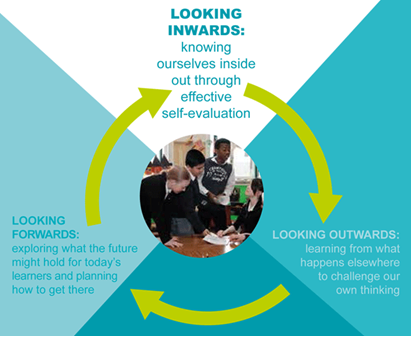 The priorities for improvement contained in the Improvement Plan for 2016-17 reflect this process and the priorities identified locally and nationally.  RATHEN SCHOOL’S VISIONAt Rathen School, in partnership with parents and the school community, we aspire, through a caring approach to create an ethos which ensures everyone is valued and has a sense of belonging. Through high quality learning and teaching experiences, our vision is to nurture every child to reach their full potential, enabling them to have the skills and confidence to embrace the world as global citizens. E&CS Services Aberdeenshire Council and Education and Children’s Services is committed to improvement through effective self-evaluation. The significant relationship between effective self-evaluation and school improvement can also be seen as an “inwards, outwards, forwards” approach to help you and your partners answer the questions which remain at the heart ofself-evaluation:How are we doing?How do we know?What are we going to do now?Effective self-evaluation involves a level of reflection and critical enquiry which is best achieved through a blend of internal and external analysis. Making sound judgements about the impact on learners should be central to self-evaluation.Improvement Priority No.  1CurriculumCurriculumCurriculumCurriculumIntended Outcome(s)/ImpactIntended Outcome(s)/ImpactIntended Outcome(s)/ImpactActionsStaff/people involvedTimescalesActive LiteracyRaised attainment and achievement in language and literacyFramework for Literacy is developed and implemented consistently, which include clear and shared processes for assessmentCohesive and progressive Reflective Reading approaches  across all stagesIncreased staff confidence in planning and assessing active learning in readingImproved learning experiences for all young peopleIncreased motivation and enjoyment in relation to literacy and languageSix main reading strategies embedded to develop reading skills and build learners’ confidenceNumeracyRaised attainment and achievement in NumeracyFramework for Numeracy is developed and implemented consistently, which include clear and shared processes for assessmentIncreased teacher confidence and understanding of effective strategies for teaching Numeracy and MathematicsIncreased awareness of knowledge and skills progression within Numeracy and MathematicsIncreased pupil confidence and enjoyment of Numeracy and MathematicsActive LiteracyRaised attainment and achievement in language and literacyFramework for Literacy is developed and implemented consistently, which include clear and shared processes for assessmentCohesive and progressive Reflective Reading approaches  across all stagesIncreased staff confidence in planning and assessing active learning in readingImproved learning experiences for all young peopleIncreased motivation and enjoyment in relation to literacy and languageSix main reading strategies embedded to develop reading skills and build learners’ confidenceNumeracyRaised attainment and achievement in NumeracyFramework for Numeracy is developed and implemented consistently, which include clear and shared processes for assessmentIncreased teacher confidence and understanding of effective strategies for teaching Numeracy and MathematicsIncreased awareness of knowledge and skills progression within Numeracy and MathematicsIncreased pupil confidence and enjoyment of Numeracy and MathematicsActive LiteracyRaised attainment and achievement in language and literacyFramework for Literacy is developed and implemented consistently, which include clear and shared processes for assessmentCohesive and progressive Reflective Reading approaches  across all stagesIncreased staff confidence in planning and assessing active learning in readingImproved learning experiences for all young peopleIncreased motivation and enjoyment in relation to literacy and languageSix main reading strategies embedded to develop reading skills and build learners’ confidenceNumeracyRaised attainment and achievement in NumeracyFramework for Numeracy is developed and implemented consistently, which include clear and shared processes for assessmentIncreased teacher confidence and understanding of effective strategies for teaching Numeracy and MathematicsIncreased awareness of knowledge and skills progression within Numeracy and MathematicsIncreased pupil confidence and enjoyment of Numeracy and MathematicsActive LiteracyFramework for Literacy developed, including benchmarkingResources audited, organised and bought Implementation of Reflective Reading approaches to develop the six main reading strategiesInform parents of new approach and impact on homeworkMonitor progressEvaluate impact new approachesNumeracyFramework for Numeracy developed, including benchmarkingFramework consistently implemented across stagesResources audited, organised and boughtMonitor progressEvaluate pupil confidence and enjoyment of Numeracy and Mathematics through pupil questionnaires Increased use of the Aberdeenshire’s ‘Developing Number Sense’ Glow page, as a means to sharing information, resources and examples of best practice.HTs and Teaching StaffAll StaffAll StaffHts and Teaching StaffAll StaffAll StaffTerm 2Term 3How will you measure success?How will you measure success?How will you measure success?How will you measure success?How will you measure success?How will you measure success?Monitoring Tracking Attainment and AchievementFeedback from pupils and parentsQIVMonitoring Tracking Attainment and AchievementFeedback from pupils and parentsQIVMonitoring Tracking Attainment and AchievementFeedback from pupils and parentsQIVMonitoring Tracking Attainment and AchievementFeedback from pupils and parentsQIVMonitoring Tracking Attainment and AchievementFeedback from pupils and parentsQIVMonitoring Tracking Attainment and AchievementFeedback from pupils and parentsQIVPROGRESS  CHECK/COMMENTS/NEXT STEPSPROGRESS  CHECK/COMMENTS/NEXT STEPSPROGRESS  CHECK/COMMENTS/NEXT STEPSPROGRESS  CHECK/COMMENTS/NEXT STEPSPROGRESS  CHECK/COMMENTS/NEXT STEPSPROGRESS  CHECK/COMMENTS/NEXT STEPSDate:Date:Date:Date:Improvement Priority No.  2GIRFECGIRFECGIRFECGIRFECIntended Outcome(s)/ImpactIntended Outcome(s)/ImpactIntended Outcome(s)/ImpactActionsStaff/people involvedTimescales
Dyslexia ToolkitEarly signs of difficulty in literacy development identified and appropriate teaching and support givenPupils equipped with strategies in literacy, resulting in raised attainmentGIRFEC Assessment and Action PlanningChildren and families have consistent coordinated support when they need itEarly intervention to ensure all children achieve their full potentialEffective joint working and collaboration to improve children’s outcomesEnsure a single and/or planning process  is in place for childrenChronologiesChronologies with updated, appropriate information in place to  inform decision makingNamed PersonClarity on the roles and responsibilities of the Named Person.
Dyslexia ToolkitEarly signs of difficulty in literacy development identified and appropriate teaching and support givenPupils equipped with strategies in literacy, resulting in raised attainmentGIRFEC Assessment and Action PlanningChildren and families have consistent coordinated support when they need itEarly intervention to ensure all children achieve their full potentialEffective joint working and collaboration to improve children’s outcomesEnsure a single and/or planning process  is in place for childrenChronologiesChronologies with updated, appropriate information in place to  inform decision makingNamed PersonClarity on the roles and responsibilities of the Named Person.
Dyslexia ToolkitEarly signs of difficulty in literacy development identified and appropriate teaching and support givenPupils equipped with strategies in literacy, resulting in raised attainmentGIRFEC Assessment and Action PlanningChildren and families have consistent coordinated support when they need itEarly intervention to ensure all children achieve their full potentialEffective joint working and collaboration to improve children’s outcomesEnsure a single and/or planning process  is in place for childrenChronologiesChronologies with updated, appropriate information in place to  inform decision makingNamed PersonClarity on the roles and responsibilities of the Named Person.Implementation of the Dyslexia Toolkit staged approach throughout the schoolGIRFEC modules 1-6 training - ‘Guide to GIRFEC Assessment and Action Planning in Aberdeenshire’ – responsibilities, procedures and paperworkUse GIRFEC assessment process tools: 5 questions, SHANARRI wellbeing indicators, My World Triangle, the Resilience Matrix to gather and analyse information to determine needs and risks Construct an individual action plan that is appropriate to child’s needs Review and measure outcomesChronologies - Information gathered systematically in a consistent format to use in decision makingWhere appropriate, Single Agency/Integrated chronologies systematically updated under the coordination of the Lead ProfessionalNamed Person - TrainingAll staffHTs
All staff, Parents/carers, agenciesAll staff, Parents/carers, agenciesAll staff & agenciesAll staff & agenciesThroughout session Throughout sessionThroughout sessionThroughout sessionThroughout sessionThroughout sessionWhen availableHow will you measure success?How will you measure success?How will you measure success?How will you measure success?How will you measure success?How will you measure success?Attainment and wellbeing of all pupils, specific focus on ASN and vulnerable pupils. Improved outcomesClassroom observation – approaches in meeting needs of childrenProfessional dialogue with other agencies at LAC review meetings – action pointsAberdeenshire Single Service Assessment, chronologies, assessment and Multi-Agency Action PlansEvaluations of outcomes at school review, EPS consultation and MAAP meetingsAttainment and wellbeing of all pupils, specific focus on ASN and vulnerable pupils. Improved outcomesClassroom observation – approaches in meeting needs of childrenProfessional dialogue with other agencies at LAC review meetings – action pointsAberdeenshire Single Service Assessment, chronologies, assessment and Multi-Agency Action PlansEvaluations of outcomes at school review, EPS consultation and MAAP meetingsAttainment and wellbeing of all pupils, specific focus on ASN and vulnerable pupils. Improved outcomesClassroom observation – approaches in meeting needs of childrenProfessional dialogue with other agencies at LAC review meetings – action pointsAberdeenshire Single Service Assessment, chronologies, assessment and Multi-Agency Action PlansEvaluations of outcomes at school review, EPS consultation and MAAP meetingsAttainment and wellbeing of all pupils, specific focus on ASN and vulnerable pupils. Improved outcomesClassroom observation – approaches in meeting needs of childrenProfessional dialogue with other agencies at LAC review meetings – action pointsAberdeenshire Single Service Assessment, chronologies, assessment and Multi-Agency Action PlansEvaluations of outcomes at school review, EPS consultation and MAAP meetingsAttainment and wellbeing of all pupils, specific focus on ASN and vulnerable pupils. Improved outcomesClassroom observation – approaches in meeting needs of childrenProfessional dialogue with other agencies at LAC review meetings – action pointsAberdeenshire Single Service Assessment, chronologies, assessment and Multi-Agency Action PlansEvaluations of outcomes at school review, EPS consultation and MAAP meetingsAttainment and wellbeing of all pupils, specific focus on ASN and vulnerable pupils. Improved outcomesClassroom observation – approaches in meeting needs of childrenProfessional dialogue with other agencies at LAC review meetings – action pointsAberdeenshire Single Service Assessment, chronologies, assessment and Multi-Agency Action PlansEvaluations of outcomes at school review, EPS consultation and MAAP meetingsPROGRESS  CHECK/COMMENTS/NEXT STEPSPROGRESS  CHECK/COMMENTS/NEXT STEPSPROGRESS  CHECK/COMMENTS/NEXT STEPSPROGRESS  CHECK/COMMENTS/NEXT STEPSPROGRESS  CHECK/COMMENTS/NEXT STEPSPROGRESS  CHECK/COMMENTS/NEXT STEPSDate:Date:Date:Date:Improvement Priority No.  3Attainment DataAttainment DataAttainment DataAttainment DataIntended Outcome(s)/ImpactIntended Outcome(s)/ImpactIntended Outcome(s)/ImpactActionsStaff/people involvedTimescalesAssessment ApproachesAssessment information gathered through the agreed approaches is used consistently across the school, including regular observation of learningThe assessment approaches and planning takes account of individual learner’s needs and preferences and recognises that children and young people progress in different ways
ModerationAs part of planned moderation meetings, assessment information is discussed and staff engage in reflection on learners’ progress and achievement across stages and the school as a whole. This supports the development of a shared understanding of standards and expectations  See Cluster Plan for Moderation with Secondary Benchmarking and Analysis of DataConsistent approach in the use of benchmarking to improve learning across the schoolIncreased confidence in interpreting and using data to plan improved outcomes for learnersRegular comparisons of attainment data between similar schools and national levels of performanceTracking Systems & Quality AssuranceThere is a manageable whole school system in place to track learners’ progress and achievement across the significant aspects of learning and most staff understand and are using it.  
Staff are beginning to track learners’ out-of-school achievements Assessment ApproachesAssessment information gathered through the agreed approaches is used consistently across the school, including regular observation of learningThe assessment approaches and planning takes account of individual learner’s needs and preferences and recognises that children and young people progress in different ways
ModerationAs part of planned moderation meetings, assessment information is discussed and staff engage in reflection on learners’ progress and achievement across stages and the school as a whole. This supports the development of a shared understanding of standards and expectations  See Cluster Plan for Moderation with Secondary Benchmarking and Analysis of DataConsistent approach in the use of benchmarking to improve learning across the schoolIncreased confidence in interpreting and using data to plan improved outcomes for learnersRegular comparisons of attainment data between similar schools and national levels of performanceTracking Systems & Quality AssuranceThere is a manageable whole school system in place to track learners’ progress and achievement across the significant aspects of learning and most staff understand and are using it.  
Staff are beginning to track learners’ out-of-school achievements Assessment ApproachesAssessment information gathered through the agreed approaches is used consistently across the school, including regular observation of learningThe assessment approaches and planning takes account of individual learner’s needs and preferences and recognises that children and young people progress in different ways
ModerationAs part of planned moderation meetings, assessment information is discussed and staff engage in reflection on learners’ progress and achievement across stages and the school as a whole. This supports the development of a shared understanding of standards and expectations  See Cluster Plan for Moderation with Secondary Benchmarking and Analysis of DataConsistent approach in the use of benchmarking to improve learning across the schoolIncreased confidence in interpreting and using data to plan improved outcomes for learnersRegular comparisons of attainment data between similar schools and national levels of performanceTracking Systems & Quality AssuranceThere is a manageable whole school system in place to track learners’ progress and achievement across the significant aspects of learning and most staff understand and are using it.  
Staff are beginning to track learners’ out-of-school achievements Use ‘Stepping Up’ Tool:Assessment ApproachesReview use of agreed approaches through peer observation of learning and teachingWhile scrutinising teachers’ planning, ensure that individual learners’ needs are being met.  (Use existing tracking systems to record this.)Continue to use the Professional Curriculum Tool to support and embed whole staff understandingThrough observation of learning and teaching, regularly ensure that all learners are consistently involved in discussions about types of assessment and relevant evidence. Making Good Assessment DecisionsModerationDiscuss pages 6-8 of Curriculum for Excellence Guidance Paper - Monitoring and tracking progress and achievement in the broad general education:      http://www.educationscotland.gov.uk/Images/MonitoringTracking200214_tcm4-754310.pdf  Plan formal opportunities for staff within the school to participate regularly in professional dialogue aimed at understanding, applying and sharing standards and expectations consistently as outlined in the NAR flowchart.  See QA calendar.See Glow Assessment and ModerationSee Moderation Articulation FrameworkBenchmarking and Analysis of DataDiscuss and define ‘benchmarking’ in order to reach a shared understanding of what processes and practices bring about good performance and of how this supports the improvement process.
See Aberdeenshire definition in each of the Aberdeenshire Frameworks.
Discuss data and agree what defines a ‘good’ standard for the school.
Ensure that all data is accessible to all teaching staff.
Demonstrate to staff ways in which the CEM data generated can be used to plan effectively for learning and teaching for all pupils.  
Use Aberdeenshire PowerPoint – ‘The Data Rich School’.  SUS M&T 4  
Discussion of assessment data for Literacy- SUS M&T 4 CEM Assessment for Excellence InCAS – Diagnosing & Remediating Literacy Problems Using AfE(InCAS) P2-P7 SoftwareDiscussion of assessment data for Numeracy- CEM Assessment for Excellence InCAS – Diagnosing & Remediating Mathematical Problems Using AfE(InCAS) P2-P7 Software‘INSIGHT’  Benchmarking tool http://www.scotland.gov.uk/Topics/Education/Schools/curriculum/seniorphasebenchmarkingAudit current tracking systemsCreate systems for tracking progress and achievement. Case studies and templates for Primary can be found at  http://goo.gl/fqjIAt See web address on ‘Stepping Up’ tool for case studies
HTs with all staffAll staffHTs and staffPrimary and secondary staffAll staffAll staffTerm 2(throughout session)Term 1 (throughout session)Term 2(Throughout session)Term 2 (throughout session)How will you measure success?How will you measure success?How will you measure success?How will you measure success?How will you measure success?How will you measure success?Individual needs and preferences met through variety of assessment approaches used systematicallyShared expectations and standards across the school and clusterEvidence of attainment data used to plan effectively to meet needs of learnersTracking system used across stages to track attainment and achievementsIndividual needs and preferences met through variety of assessment approaches used systematicallyShared expectations and standards across the school and clusterEvidence of attainment data used to plan effectively to meet needs of learnersTracking system used across stages to track attainment and achievementsIndividual needs and preferences met through variety of assessment approaches used systematicallyShared expectations and standards across the school and clusterEvidence of attainment data used to plan effectively to meet needs of learnersTracking system used across stages to track attainment and achievementsIndividual needs and preferences met through variety of assessment approaches used systematicallyShared expectations and standards across the school and clusterEvidence of attainment data used to plan effectively to meet needs of learnersTracking system used across stages to track attainment and achievementsIndividual needs and preferences met through variety of assessment approaches used systematicallyShared expectations and standards across the school and clusterEvidence of attainment data used to plan effectively to meet needs of learnersTracking system used across stages to track attainment and achievementsIndividual needs and preferences met through variety of assessment approaches used systematicallyShared expectations and standards across the school and clusterEvidence of attainment data used to plan effectively to meet needs of learnersTracking system used across stages to track attainment and achievementsPROGRESS  CHECK/COMMENTS/NEXT STEPSPROGRESS  CHECK/COMMENTS/NEXT STEPSPROGRESS  CHECK/COMMENTS/NEXT STEPSPROGRESS  CHECK/COMMENTS/NEXT STEPSPROGRESS  CHECK/COMMENTS/NEXT STEPSPROGRESS  CHECK/COMMENTS/NEXT STEPSDate:Date:Date:Date:Improvement Priority No.  4Becoming a Rights Respecting School (H&WB)Becoming a Rights Respecting School (H&WB)Becoming a Rights Respecting School (H&WB)Becoming a Rights Respecting School (H&WB)Intended Outcome(s)/ImpactIntended Outcome(s)/ImpactIntended Outcome(s)/ImpactActionsStaff/people involvedTimescalesWhole school community to become familiar with the UNCRC and the charter of children’s rights and responsibilities / Positive school ethos based on respect and shared responsibility.Whole school community to work towards achieving Recognition of Commitment and RRSA Level 1.To establish global links with schools abroad / Opportunities for children to contribute to both local and wider global issues.To ensure children’s rights are at the centre of planning.Whole school community to become familiar with the UNCRC and the charter of children’s rights and responsibilities / Positive school ethos based on respect and shared responsibility.Whole school community to work towards achieving Recognition of Commitment and RRSA Level 1.To establish global links with schools abroad / Opportunities for children to contribute to both local and wider global issues.To ensure children’s rights are at the centre of planning.Whole school community to become familiar with the UNCRC and the charter of children’s rights and responsibilities / Positive school ethos based on respect and shared responsibility.Whole school community to work towards achieving Recognition of Commitment and RRSA Level 1.To establish global links with schools abroad / Opportunities for children to contribute to both local and wider global issues.To ensure children’s rights are at the centre of planning.Whole school involvement in creating class charters based on UNCRC Complete RRS audit and create annual calendar Plan assemblies focusing on children’s rights and global citizenship Share progress of our journey towards RRSA with parents/carers  Develop and maintain a rights-respecting school community, following the agreed calendar and based on UNCRC, throughout all aspects of school lifeReview school policiesEvaluate and review progress throughout the year Achieve RRSA Level 1
All staff and pupilsStaffHT/staff and pupilsHTHTAll staffPupils/Parents/carersHT with all staffHT with all staffAll staff and pupilsFirst two week term 1Early term 1Throughout sessionThroughout sessionThroughout sessionTerm 2Throughout sessionBy end of sessionHow will you measure success?How will you measure success?How will you measure success?How will you measure success?How will you measure success?How will you measure success?Regular feedback from pupils and parentsPositive Ethos maintained throughout the schoolIncreased awareness of local and global issuesStaff and pupil discussionsSuccessful in achieving RRSA Level 1Regular feedback from pupils and parentsPositive Ethos maintained throughout the schoolIncreased awareness of local and global issuesStaff and pupil discussionsSuccessful in achieving RRSA Level 1Regular feedback from pupils and parentsPositive Ethos maintained throughout the schoolIncreased awareness of local and global issuesStaff and pupil discussionsSuccessful in achieving RRSA Level 1Regular feedback from pupils and parentsPositive Ethos maintained throughout the schoolIncreased awareness of local and global issuesStaff and pupil discussionsSuccessful in achieving RRSA Level 1Regular feedback from pupils and parentsPositive Ethos maintained throughout the schoolIncreased awareness of local and global issuesStaff and pupil discussionsSuccessful in achieving RRSA Level 1Regular feedback from pupils and parentsPositive Ethos maintained throughout the schoolIncreased awareness of local and global issuesStaff and pupil discussionsSuccessful in achieving RRSA Level 1PROGRESS  CHECK/COMMENTS/NEXT STEPSPROGRESS  CHECK/COMMENTS/NEXT STEPSPROGRESS  CHECK/COMMENTS/NEXT STEPSPROGRESS  CHECK/COMMENTS/NEXT STEPSPROGRESS  CHECK/COMMENTS/NEXT STEPSPROGRESS  CHECK/COMMENTS/NEXT STEPSDate: Date:Date:Date:Improvement Priority No.  5Reporting to Parents and CarersReporting to Parents and CarersReporting to Parents and CarersReporting to Parents and CarersIntended Outcome(s)/ImpactIntended Outcome(s)/ImpactIntended Outcome(s)/ImpactActionsStaff/people involvedTimescalesThe development of an improved process of reporting learners’ progress and achievement to parents/carers.
ie  an identified and clear, on-going process with regular information sharing which would include:
a process which is spread over the whole school year and have less emphasis on an annual written report in the latter half of the session
increased pupil involvement in the reporting processincreased parental engagement in their children’s learning 
an increased understanding for parents of their child(ren)’s progress and achievement.The development of an improved process of reporting learners’ progress and achievement to parents/carers.
ie  an identified and clear, on-going process with regular information sharing which would include:
a process which is spread over the whole school year and have less emphasis on an annual written report in the latter half of the session
increased pupil involvement in the reporting processincreased parental engagement in their children’s learning 
an increased understanding for parents of their child(ren)’s progress and achievement.The development of an improved process of reporting learners’ progress and achievement to parents/carers.
ie  an identified and clear, on-going process with regular information sharing which would include:
a process which is spread over the whole school year and have less emphasis on an annual written report in the latter half of the session
increased pupil involvement in the reporting processincreased parental engagement in their children’s learning 
an increased understanding for parents of their child(ren)’s progress and achievement.review the current process of reporting learners’ progress and achievement to parents/carers 
audit parents/carers to gather views and proposals

consider and design improved ways of sharing information of learners’ progress and achievement within the curriculum for excellence
(ref: BtC5 Recognising Achievement, Profiling and Reporting and support materials from Reporting Group)
create annual calendar to reflect the planned reporting year. Share information and plans for revised approach with parent forum/councilimplement improved ways of working as per agreed calendar which ensure that pupils and parents/carers are more actively involved 
evaluate and review progress throughout the year in order to inform effectiveness of improved process
HT/SMT with all staffHT/SMT
parentsAll staffHT/SMTHTAll staffPupils/Parents/carersHT/SMT with all staff/pupils/ parentsEarly term 1Early term 1(ongoing Terms 2/3/4)Early term 1Early term 1Early term 1Septemberto Junethroughout sessionHow will you measure success?How will you measure success?How will you measure success?How will you measure success?How will you measure success?How will you measure success?Regular feedback from parentsParent consultationsStaff and pupil discussionsQIvRegular feedback from parentsParent consultationsStaff and pupil discussionsQIvRegular feedback from parentsParent consultationsStaff and pupil discussionsQIvRegular feedback from parentsParent consultationsStaff and pupil discussionsQIvRegular feedback from parentsParent consultationsStaff and pupil discussionsQIvRegular feedback from parentsParent consultationsStaff and pupil discussionsQIvPROGRESS  CHECK/COMMENTS/NEXT STEPSPROGRESS  CHECK/COMMENTS/NEXT STEPSPROGRESS  CHECK/COMMENTS/NEXT STEPSPROGRESS  CHECK/COMMENTS/NEXT STEPSPROGRESS  CHECK/COMMENTS/NEXT STEPSPROGRESS  CHECK/COMMENTS/NEXT STEPSDate:Date:Date:Date:Improvement Priority No.Improvement Priority No.Improvement Priority No. 61+2 Languages                      1+2 Languages                      1+2 Languages                      Intended Outcome Intended Outcome Intended Outcome Intended Outcome Intended Outcome Actions TimescalesTo develop an understanding of the Scottish Executive’s 1+2 programme and begin to embed the learning and teaching of French in everyday lessons. Implement 1+2 in accordance with Aberdeenshire strategic policy and cluster recommendations.Increased staff confidence and enthusiasm in delivery of French.Develop a whole school approach to modern languages where pupils, staff and parents are beginning to use simple vocabulary and phrases in French through a variety of ‘hands on’, fun activities and song.Develop common expectations for moderation in cross sector working group.Organising meaningful transition opportunities from primary to secondary as being developed by Cluster.To develop an understanding of the Scottish Executive’s 1+2 programme and begin to embed the learning and teaching of French in everyday lessons. Implement 1+2 in accordance with Aberdeenshire strategic policy and cluster recommendations.Increased staff confidence and enthusiasm in delivery of French.Develop a whole school approach to modern languages where pupils, staff and parents are beginning to use simple vocabulary and phrases in French through a variety of ‘hands on’, fun activities and song.Develop common expectations for moderation in cross sector working group.Organising meaningful transition opportunities from primary to secondary as being developed by Cluster.To develop an understanding of the Scottish Executive’s 1+2 programme and begin to embed the learning and teaching of French in everyday lessons. Implement 1+2 in accordance with Aberdeenshire strategic policy and cluster recommendations.Increased staff confidence and enthusiasm in delivery of French.Develop a whole school approach to modern languages where pupils, staff and parents are beginning to use simple vocabulary and phrases in French through a variety of ‘hands on’, fun activities and song.Develop common expectations for moderation in cross sector working group.Organising meaningful transition opportunities from primary to secondary as being developed by Cluster.To develop an understanding of the Scottish Executive’s 1+2 programme and begin to embed the learning and teaching of French in everyday lessons. Implement 1+2 in accordance with Aberdeenshire strategic policy and cluster recommendations.Increased staff confidence and enthusiasm in delivery of French.Develop a whole school approach to modern languages where pupils, staff and parents are beginning to use simple vocabulary and phrases in French through a variety of ‘hands on’, fun activities and song.Develop common expectations for moderation in cross sector working group.Organising meaningful transition opportunities from primary to secondary as being developed by Cluster.To develop an understanding of the Scottish Executive’s 1+2 programme and begin to embed the learning and teaching of French in everyday lessons. Implement 1+2 in accordance with Aberdeenshire strategic policy and cluster recommendations.Increased staff confidence and enthusiasm in delivery of French.Develop a whole school approach to modern languages where pupils, staff and parents are beginning to use simple vocabulary and phrases in French through a variety of ‘hands on’, fun activities and song.Develop common expectations for moderation in cross sector working group.Organising meaningful transition opportunities from primary to secondary as being developed by Cluster.Begin to engage in the Modern Languages, 1 + 2 Programme through collegiate, twilight and In-Service Day CPD. Engage in  training and become familiar with the materials provided via Aberdeenshire PLP and Education Scotland’s site. Opportunity to improve French at 6 week twilight CPD event for class teachers. Support from French visiting specialist.Staff to become familiar with PLP resources. All classes to follow PLP year one plans to deliver French in school.   As a staff, plan a whole day event on ‘European Day of Languages’ to kick start French throughout the school. Activities to include badge making, making a class display to show comparisons between Scottish and French cultures, comparing French school life to their own, Café Francais – sampling French food and drinks, making and playing games, using ‘sock puppet’ app to record a short playscript and playing petanque. Reporting to Parents - Parents will be invited to French Day to share learning.Two staff members to become part of the moderation working group with staff from both primary and secondary sectors.By June 2017Ambassador CPD EventsCollegiate TimeTwilight CPDOngoingHow will you measure success?How will you measure success?How will you measure success?How will you measure success?How will you measure success?How will you measure success?How will you measure success?Success will be measured through:Collegiate and Cluster minutes.Attendance at the training opportunities e.g. twilights and 6 week language course.Willingness to share ideas and resources in school, within the cluster and the Authority on Glow.Pupil, parent and staff feedback.Increased confidence and enthusiasm of staff to deliver 1+2 Languages.Professional dialogue with staff.Success will be measured through:Collegiate and Cluster minutes.Attendance at the training opportunities e.g. twilights and 6 week language course.Willingness to share ideas and resources in school, within the cluster and the Authority on Glow.Pupil, parent and staff feedback.Increased confidence and enthusiasm of staff to deliver 1+2 Languages.Professional dialogue with staff.Success will be measured through:Collegiate and Cluster minutes.Attendance at the training opportunities e.g. twilights and 6 week language course.Willingness to share ideas and resources in school, within the cluster and the Authority on Glow.Pupil, parent and staff feedback.Increased confidence and enthusiasm of staff to deliver 1+2 Languages.Professional dialogue with staff.Success will be measured through:Collegiate and Cluster minutes.Attendance at the training opportunities e.g. twilights and 6 week language course.Willingness to share ideas and resources in school, within the cluster and the Authority on Glow.Pupil, parent and staff feedback.Increased confidence and enthusiasm of staff to deliver 1+2 Languages.Professional dialogue with staff.Success will be measured through:Collegiate and Cluster minutes.Attendance at the training opportunities e.g. twilights and 6 week language course.Willingness to share ideas and resources in school, within the cluster and the Authority on Glow.Pupil, parent and staff feedback.Increased confidence and enthusiasm of staff to deliver 1+2 Languages.Professional dialogue with staff.Success will be measured through:Collegiate and Cluster minutes.Attendance at the training opportunities e.g. twilights and 6 week language course.Willingness to share ideas and resources in school, within the cluster and the Authority on Glow.Pupil, parent and staff feedback.Increased confidence and enthusiasm of staff to deliver 1+2 Languages.Professional dialogue with staff.Success will be measured through:Collegiate and Cluster minutes.Attendance at the training opportunities e.g. twilights and 6 week language course.Willingness to share ideas and resources in school, within the cluster and the Authority on Glow.Pupil, parent and staff feedback.Increased confidence and enthusiasm of staff to deliver 1+2 Languages.Professional dialogue with staff.Progress Check / Comments / Next StepsProgress Check / Comments / Next StepsProgress Check / Comments / Next StepsProgress Check / Comments / Next StepsProgress Check / Comments / Next StepsProgress Check / Comments / Next StepsProgress Check / Comments / Next StepsDate:Date